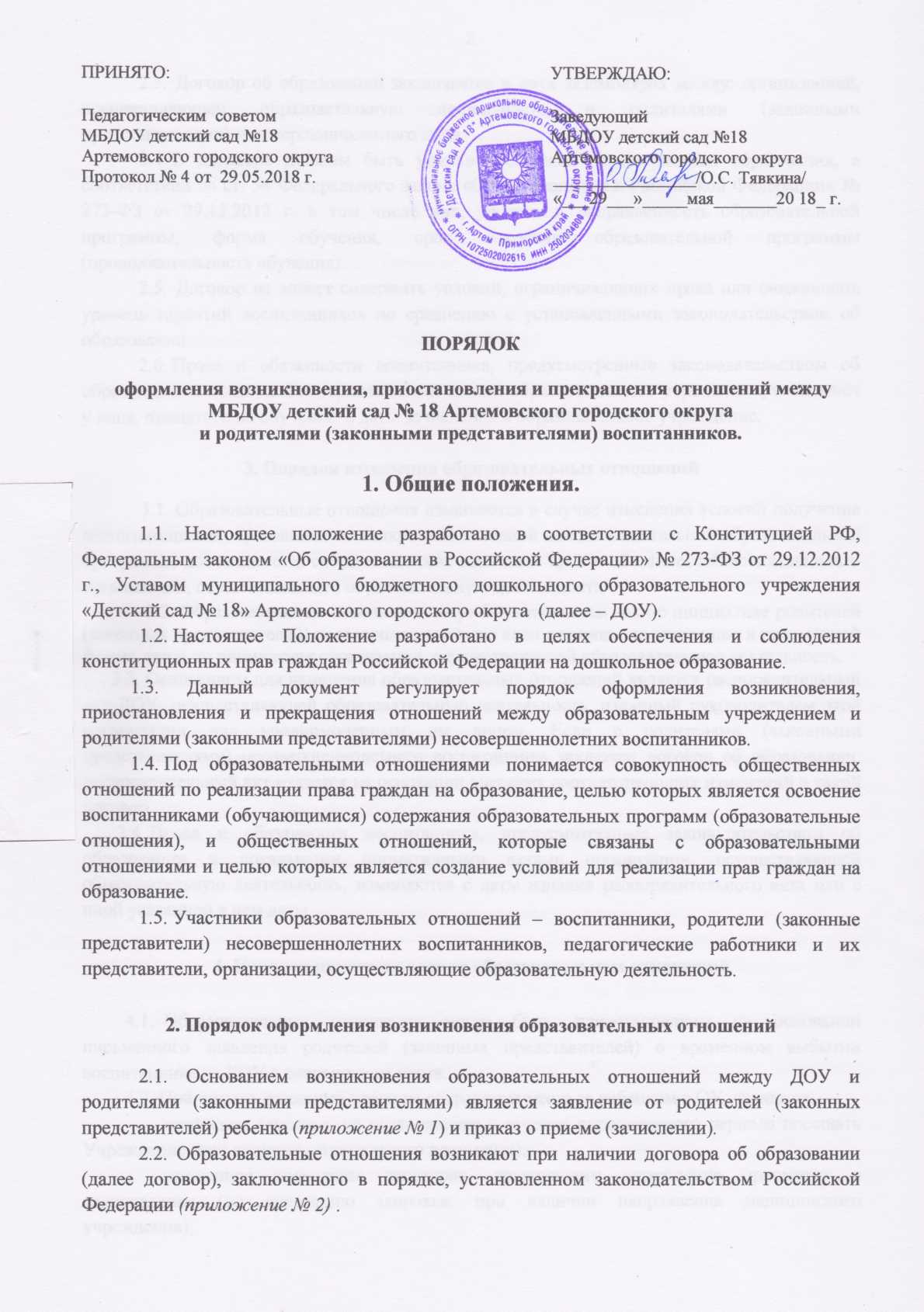 2.3. Договор об образовании заключается в двух экземплярах между: организацией, осуществляющей образовательную деятельность, и родителями (законными представителями) несовершеннолетнего лица.  2.4. В договоре должны быть указаны основные характеристики образования, в соответствии со ст. 54 Федерального закона «Об образовании в Российской Федерации» № 273-ФЗ от 29.12.2012 г. в том числе вид, уровень и направленность образовательной программы, форма обучения, срок освоения образовательной программы (продолжительность обучения).2.5. Договор не может содержать условий, ограничивающих права или снижающих уровень гарантий воспитанников по сравнению с установленными законодательством об образовании.2.6. Права и обязанности воспитанника, предусмотренные законодательством об образовании и локальными нормативными актами образовательного учреждения, возникают у лица, принятого на обучение  с даты зачисления в образовательное учреждение.3. Порядок изменения образовательных отношений            3.1. Образовательные отношения изменяются в случае изменения условий получения воспитанниками образования по конкретной основной или дополнительной образовательной программе, повлекшего за собой изменение взаимных прав и обязанностей воспитанника и организации, осуществляющей образовательную деятельность.      3.2. Образовательные отношения могут быть изменены как по инициативе родителей (законных представителей) несовершеннолетнего воспитанника  по заявлению в письменной форме, так и по инициативе организации, осуществляющей образовательную деятельность.      3.3. Основанием для изменения образовательных отношений является распорядительный акт ДОУ, осуществляющей образовательную деятельность, изданный руководителем этой организации или уполномоченным им лицом. Если с родителями (законными представителями) несовершеннолетнего воспитанника заключен договор об образовании, распорядительный акт издается на основании внесения соответствующих изменений в такой договор.       3.4. Права и обязанности воспитанника, предусмотренные законодательством об образовании и локальными нормативными актами организации, осуществляющей образовательную деятельность, изменяются с даты издания распорядительного акта или с иной указанной в нем даты.4. Порядок приостановления образовательных отношений4.1.  Образовательные отношения могут быть приостановлены на основании письменного заявления родителей (законных представителей) о временном выбытии воспитанника из ДОУ с сохранением места.4.2. Причинами, дающими право на сохранение места за ребенком в ОУ, являются:      - состояние здоровья, не позволяющее в течение определенного периода посещать Учреждение (при наличии медицинского документа);      - временное посещение санатория, дошкольного учреждения присмотра и оздоровления (по состоянию здоровья, при наличии направления медицинского учреждения);    - по заявлениям родителей (законных представителей)  на время очередных отпусков родителей (законных представителей)     - отпуска для оздоровления ребенка в летнее время сроком не более 75 дней;              -  карантина в ОУ;              -  ремонта в ОУ.4.3. Приостановление отношений по инициативе родителей (законных представителей) возникают на основании их письменного заявления с указанием причины приостановления образовательных отношений (приложение 3).4.4. Родители (законные представители) несовершеннолетнего обучающегося (воспитанника), для сохранения места представляют в МБДОУ документы, подтверждающие отсутствие воспитанника по уважительным  причинам.4.5. Приостановление отношений по инициативе ОУ возникают в соответствии с действующим законодательством РФ.5. Порядок прекращения образовательных отношений5.1. Образовательные отношения прекращаются в связи отчислением (выбыванием) воспитанника из ДОУ:-  в связи с получением дошкольного образования (завершением обучения);-  досрочно по основаниям, установленным законодательством об образовании.5.2. Образовательные отношения могут быть прекращены досрочно в следующих случаях:- по инициативе родителей (законных представителей) воспитанника по заявлению в письменной форме (приложение 4), в том числе в случае перевода воспитанника для продолжения освоения образовательной программы в другую организацию, осуществляющую образовательную деятельность;- по обстоятельствам, не зависящим от воли родителей (законных представителей) воспитанника и ОУ, в том числе в случае ликвидации ОУ, аннулирования у него лицензии на право осуществления образовательной деятельности;- по иным причинам, указанным в заявлении родителей (законных представителей).5.3. Досрочное прекращение образовательных отношений по инициативе родителей (законных представителей) воспитанника не влечет за собой возникновение каких – либо дополнительных, в том числе материальных, обязательств перед ДОУ.5.4. В случае прекращения деятельности ОУ, а так же в случае аннулирования у него лицензии на право осуществления образовательной деятельности Учредитель ДОУ обеспечивает перевод воспитанника с согласия его родителей (законных представителей) в другие образовательные организации, реализующие соответствующие образовательные программы. 5.5. Основанием для прекращения образовательных отношений является  приказ об отчислении воспитанника  из образовательного учреждения. 5.6. Права и обязанности воспитанника и родителей (законных представителей), предусмотренные законодательством об образовании и локальными актами ДОУ, прекращаются с даты отчисления ребенка из ОУ.6. Ответственность за соблюдение порядка оформления, возникновения, приостановления и прекращения отношений между ДОУ и родителями (законными представителями).) 6.1. Родители (законные представители) несут ответственность за:- своевременное предоставление документов, влияющих на изменение образовательных отношений;- соблюдение порядка регламентации образовательных отношений между ДОУ и родителями (законными представителями) и оформление возникновения, приостановления и прекращения этих отношений.6.2. ДОУ несет ответственность за:- своевременное информирование родителей (законных представителей) об изменениях образовательных отношений;- соблюдение порядка оформления возникновения, приостановления и прекращения этих отношений;- своевременное внесения соответствующих изменений в договор об образовании, принятие распорядительного акта (приказа) ОУ.7. Заключительные положения.7.1. Настоящий Порядок принимается на заседании педагогического совета, утверждается руководителем ДОУ и распространяется на образовательные отношения, оформленные между ДОУ и родителями (законными представителями).7.2. Срок действия настоящего Порядка не ограничен. Порядок действует до принятия нового.ЗАЯВЛЕНИЕ № ______Прошу принять моего ребенка________________________________________________,____________________________,                                                  (Ф.И.О ребёнка)                                                                             (число, месяц, год рождения)                                  _____________________________________________________________________________                                                                             (место рождения)____________________________________________________________________________                                                            (адрес, место жительства ребенка)в образовательное учреждение, реализующее основную общеобразовательную программу дошкольного образования.Сведения о родителях (законных представителях):ФИО мамы:___________________                                    ______________________________Контактный телефон:  __________________________________________________________Адрес места жительства матери:__________________________________________________ФИО папы____________________    _____________________________________________Контактный телефон:  __________________________________________________________Адрес места жительства папы:___________________________________________________            С Уставом, лицензией на осуществление образовательной деятельности, с образовательной программой образовательной организации, Положением о порядке приема детей в ДОУ и другими документами, регламентирующими организацию и осуществление образовательной деятельности, права и обязанности обучающихся, родителей (законных представителей), ознакомлен(а)_______________     ____________________________    (подпись заявителя)                         (Ф.И.О.)                    СОГЛАСИЕ НА ОБРАБОТКУ ПЕРСОНАЛЬНЫХ ДАННЫХЯ, ___________________________________________________________________, даю свое согласие на обработку следующих персональных данных (моих и моего ребенка): фамилия, имя, отчество; год рождения, месяц рождения, дата рождения; адрес, состояние здоровья, паспортные данные, место работы, должность, семейное положение, медицинский полис, образование, профессия, дата регистрации, данные воинского учета, ИНН, пол, гражданство, вид документа удостоверяющего личность и номер этого документа, номер лицевого счета, свидетельство о рождении детей. В форме: документальной, электронной, устной (по телефону)_______________     ____________________________    (подпись заявителя)                         (Ф.И.О.)        «_____» ___________ ______ г. _______________     ____________________________                        (дата заполнения)                   (подпись заявителя)                         (Ф.И.О.).ДОГОВОР № ___________________об образовании по образовательным программам дошкольного образованиямежду МБДОУ  детский сад  № 18 Артемовского городского округа и родителями (законными представителями) Воспитанникаг.Артем                                                                                            "______" _________________  20____ г.муниципальное бюджетное дошкольное образовательное учреждение  «Детский сад № 18» Артемовского городского округа, (ИНН 2502034800), осуществляющее образовательную   деятельность  (далее  -  МБДОУ) на основании лицензии на право осуществления образовательной деятельности именуемое в дальнейшем "Исполнитель", в лице заведующего Тявкиной Олеси Сергеевны, действующего на основании Устава и матерью (отцом, законными представителями) _____________________________________________________________________________________________(фамилия, имя, отчество)Именуем его(её) в дальнейшем "Заказчик, действующего в интересах несовершеннолетнего _____________________________________________________________________________________________,                                  (фамилия, имя, отчество, дата рождения)проживающего по адресу: ______________________________________________________________________,                            (адрес места жительства ребенка с указанием индекса)Именуем его(её) в  дальнейшем  "Воспитанник",   совместно   именуемые   Стороны, заключили настоящий Договор о нижеследующем:I. Предмет договора1.1. Предметом договора являются оказание Исполнителем Воспитаннику образовательных услуг в рамках реализации основной образовательной программы дошкольного образования (далее - образовательная программа) в соответствии с федеральным государственным образовательным стандартом дошкольного образования (далее - ФГОС дошкольного образования), присмотр и уход за Воспитанником.1.2. Форма обучения очная.1.3. Наименование образовательной программы: образовательная программа дошкольного образования.1.4. Срок освоения образовательной программы (продолжительность обучения) на момент подписания настоящего Договора составляет __________ календарных лет (года).1.5. Режим пребывания Воспитанника в МБДОУ – 12 часововое пребывание (дни недели – понедельник, вторник, среда, четверг, пятница; время пребывания: с 7.00. до 19.00 – дневное пребывание).1.6. Воспитанник зачисляется в _________________________________ группу общеразвивающей направленности.II. Взаимодействие Сторон2.1. Исполнитель вправе:2.1.1. Самостоятельно осуществлять образовательную деятельность (свободно выбирать, разрабатывать и применять методики воспитания и обучения детей, работая в тесном контакте с родителями).2.1.2. Предоставлять Воспитаннику дополнительные образовательные услуги (за рамками образовательной деятельности), наименование, объем и форма которых могут быть определены (при наличии)  в приложении к настоящему Договору (далее - дополнительные образовательные услуги).2.1.3. Устанавливать и взимать с Заказчика плату за дополнительные образовательные услуги.2.1.4. На защиту профессиональной чести и достоинства сотрудников МБДОУ.2.2. Заказчик вправе:2.2.1. Участвовать в образовательной деятельности образовательной организации, в том числе, в формировании образовательной программы.2.2.2. Получать от Исполнителя информацию:по вопросам организации и обеспечения надлежащего исполнения услуг, предусмотренных разделом I настоящего Договора;о поведении, эмоциональном состоянии Воспитанника во время его пребывания в МБДОУ, его развитии и способностях, отношении к образовательной деятельности.2.2.3. Знакомиться с Уставом МБДОУ, с лицензией на осуществление образовательной деятельности, с образовательными программами и другими документами, регламентирующими организацию и осуществление образовательной деятельности, права и обязанности Воспитанника и Заказчика.2.2.4. Выбирать виды дополнительных образовательных услуг, в том числе, оказываемых Исполнителем Воспитаннику за рамками образовательной деятельности на возмездной основе.2.2.5.  Находиться  с  Воспитанником  в  МБДОУ в период его адаптации в течение 3-х дней и в других случаях по мере необходимости. 2.2.6. Принимать участие в организации и проведении совместных мероприятий с детьми в МБДОУ (утренники, развлечения, физкультурные праздники, досуги, дни здоровья и др.).2.2.7. Создавать (принимать участие в деятельности) коллегиальных органов управления, предусмотренных Уставом МБДОУ.2.2.8. Оказывать безвозмездную благотворительную помощь дошкольному образовательному учреждению при проведении ремонта помещений; технологического оборудования, прогулочных площадок; укрепления материально-технической базы МБДОУ; организации охраны и пр.2.2.9. Пользоваться льготами, компенсационными выплатами в соответствие с действующим законодательством.2.3. Исполнитель обязан:2.3.1. Обеспечить Заказчику доступ к информации для ознакомления с Уставом МБДОУ, с лицензией на осуществление образовательной деятельности, с образовательными программами и другими документами, регламентирующими организацию и осуществление образовательной деятельности, права и обязанности Воспитанников и Заказчика.2.3.2. Обеспечить надлежащее предоставление услуг, предусмотренных разделом I настоящего Договора, в полном объеме в соответствии с федеральным государственным образовательным стандартом, образовательной программой (частью образовательной программы) и условиями настоящего Договора.2.3.3. Довести до Заказчика информацию, содержащую сведения о предоставлении платных образовательных услуг в порядке и объеме, которые предусмотрены Законом Российской Федерации от 7 февраля 1992 г. N 2300-1 "О защите прав потребителей" и Федеральным законом от 29 декабря 2012 г. N 273-ФЗ "Об образовании в Российской Федерации".2.3.4. Обеспечивать охрану жизни и укрепление физического и психического здоровья Воспитанника, его интеллектуальное, физическое и личностное развитие, развитие его творческих способностей и интересов.2.3.5. При оказании услуг, предусмотренных настоящим Договором, учитывать индивидуальные потребности Воспитанника, связанные с его жизненной ситуацией и состоянием здоровья, определяющие особые условия получения им образования, возможности освоения Воспитанником образовательной программы на разных этапах ее реализации.2.3.6. При оказании услуг, предусмотренных настоящим Договором, проявлять уважение к личности Воспитанника, оберегать его от всех форм физического и психологического насилия, обеспечить условия укрепления нравственного, физического и психологического здоровья, эмоционального благополучия Воспитанника с учетом его индивидуальных особенностей.2.3.7. Создавать безопасные условия обучения, воспитания, присмотра и ухода за Воспитанником, его содержания в образовательной организации в соответствии с установленными нормами, обеспечивающими его жизнь и здоровье.2.3.8. Обучать Воспитанника по образовательной программе, предусмотренной пунктом 1.3 настоящего Договора.2.3.9. Обеспечить реализацию образовательной программы средствами обучения и воспитания, необходимыми для организации образовательной деятельности и создания развивающей предметно-пространственной среды.2.3.10. Обеспечивать    Воспитанника    необходимым    сбалансированным питанием  - 4 – х разовое питание для детей с 12 часовым пребыванием (завтрак, обед, полдник, ужин).          2.3.11. Переводить Воспитанника в следующую возрастную группу с 01июня ежегодно. 2.3.12. Уведомить Заказчика по истечение 1 года освоения образовательной программы о нецелесообразности оказания Воспитаннику образовательной услуги в объеме, предусмотренном    разделом   I   настоящего   Договора,   вследствие   его индивидуальных   особенностей,   делающих   невозможным  или  педагогически нецелесообразным оказание данной услуги.2.3.13. Обеспечить соблюдение требований Федерального закона от 27 июля 2006 г. N 152-ФЗ "О персональных данных"  в части сбора, хранения и обработки персональных данных Заказчика и Воспитанника.2.4. Заказчик обязан:2.4.1. Соблюдать требования учредительных документов Исполнителя, правил внутреннего распорядка и иных локальных нормативных актов, общепринятых норм поведения, в том числе, проявлять уважение к педагогическим работникам, административно-хозяйственному, учебно-вспомогательному и иному персоналу Исполнителя и другим воспитанникам, не посягать на их честь и достоинство.2.4.2. Своевременно вносить плату за предоставляемые Воспитаннику дополнительные образовательные услуги (при наличии), указанные в приложении к настоящему Договору, а также плату за присмотр и уход за Воспитанником.2.4.3. При поступлении Воспитанника в МБДОУ и в период действия настоящего Договора своевременно предоставлять Исполнителю все необходимые документы, предусмотренные Уставом МБДОУ.2.4.4. Незамедлительно сообщать Исполнителю об изменении контактного телефона и места жительства.2.4.5. Обеспечить посещение Воспитанником МБДОУ согласно СанПиНа, Устава Исполнителя и условиям настоящего Договора.2.4.6. Информировать Исполнителя о предстоящем отсутствии Воспитанника в МБДОУ или его болезни (в этот же день до 9.00 часов утра по телефону 4-35-32) .В случае заболевания Воспитанника, подтвержденного заключением медицинской организации либо выявленного медицинским работником Исполнителя, принять меры по восстановлению его здоровья и не допускать посещения МБДОУ Воспитанником в период заболевания.2.4.7. Предоставлять справку после перенесенного заболевания, а также отсутствия ребенка более 5 календарных дней (за исключением выходных и праздничных дней), с указанием диагноза, длительности заболевания, сведений об отсутствии контакта с инфекционными больными.2.4.8. Бережно относиться к имуществу Исполнителя, возмещать ущерб, причиненный Воспитанником имуществу Исполнителя, в соответствии с законодательством Российской Федерации.2.4.9. Лично передавать и забирать Воспитанника  у воспитателя, не передоверяя ребенка лицам, не достигшим 18-летнего возраста.2.4.10. Приводить Воспитанника в МБДОУ в опрятном виде, чистой, промаркированной одежде, удобной (с фиксированной застежкой) обуви, согласно требованиям «Инструкции по охране жизни и здоровья детей в детском саду». Не одевать Воспитаннику в детский сад ювелирные украшения (серьги, кольца, нательные крестики, цепочки). Исключить  возможность Воспитаннику приносить в детский сад острые, медицинские препараты, сотовые телефоны, продукты питания, колющие и др. предметы.III. Размер, сроки и порядок оплаты за присмотр и уход за Воспитанником 3.1. Стоимость  услуг Исполнителя по присмотру и уходу за Воспитанником (далее - родительская плата) составляет 1900 (одна тысяча девятьсот)  рублей для детей в возрасте от 1,5 до 3 лет, 2250 (две тысячи двести пятьдесят) рублей для детей в возрасте от 3 до 7 лет (основание Постановление администрации Артемовского городского округа от 23.03.2015 г. № 1997 – па «О размере ежемесячной платы за содержание детей (присмотр и уход за детьми) в муниципальных бюджетных образовательных учреждениях Артемовского городского округа, реализующих образовательную программу дошкольного образования» , с изм от 20.11.2017 г. № 1457-па ):на хозяйственно-бытовое обслуживание детей и обеспечение их личной гигиены и режима дня:для детей в возрасте от 1,5 до 3 лет – 114,22 рубля;для детей от 3 до 7 лет – 114,22 рубля.на приобретение продуктов питания:для детей в возрасте от 1,5 до 3 лет – 1785,78  рублей;для детей от 3 до 7 лет – 2135,78  рублей. 3.2. Ежемесячная плата за присмотр и уход за ребенком в МБДОУ вносится родителями самостоятельно по квитанции, выданной дошкольным учреждением, путем перечисления на расчетный счет МБДОУ детский сад № 18 в срок до 10 числа каждого текущего месяца. 3.3 В случае не внесения в установленный срок родительской платы родителями (законными представителями) применяются меры ответственности, определенные действующим законодательством Российской Федерации. МБДОУ детский сад № 18 вправе  обратиться в суд для принудительного взыскания задолженности.3.4 Не допускается включение расходов на реализацию образовательной программы дошкольного образования, а также расходов на содержание недвижимого имущества образовательной организации в родительскую плату за присмотр и уход за Воспитанником.3.5. Начисление родительской платы производится за фактическое количество дней посещения ребенком образовательной организации согласно табелю учета посещаемости детей за прошлый месяц. В случае если ребенок не посещал детский сад, родительская плата не начисляется.3.6 Внесенная плата за время непосещения ребенком образовательной организации засчитывается в следующие платежи.3,7 Льготы по внесению родительской платы в образовательной учреждение предоставляются в соответствии с   Положением о порядке взимания, использования и регулирования родительской платы за присмотр и уход за детьми в муниципальных образовательных организациях Артемовского городского округа, реализующих образовательную программу дошкольного образования. (Утверждено постановлением администрации Артемовского городского округа от 21.07.2016 г. № 602-па) 3.8  За присмотр и уход за детьми-инвалидами, детьми-сиротами и детьми, оставшимися без попечения родителей, а также за детьми с туберкулезной интоксикацией, обучающимися в государственных и муниципальных образовательных организациях, реализующих образовательную программу дошкольного образования, родительская плата не взимается. (статья  65 глава VII Федерального закона Российской Федерации от 29.12.2012 г. N 273-ФЗ «Об образовании в Российской Федерации».3.9. Оплаченная квитанция по прочим безвозмездным поступлениям считается заявлением о внесении суммы   добровольного безвозмездного поступленияIV. Ответственность за неисполнение или ненадлежащее исполнение обязательств по договору, порядок разрешения споров4.1. За неисполнение либо ненадлежащее исполнение обязательств по настоящему Договору Исполнитель и Заказчик несут ответственность, предусмотренную законодательством Российской Федерации и настоящим Договором.V. Основания изменения и расторжения договора5.1. Условия, на которых заключен настоящий Договор, могут быть изменены по соглашению сторон.5.2. Все изменения и дополнения к настоящему Договору должны быть совершены в письменной форме и подписаны уполномоченными представителями Сторон.5.3. Настоящий Договор может быть расторгнут по соглашению сторон. По инициативе одной из сторон настоящий Договор может быть расторгнут по основаниям, предусмотренным действующим законодательством Российской Федерации.VI. Заключительные положения6.1. Настоящий договор вступает в силу со дня его подписания Сторонами и действует до "__" ______________  20 ____г.6.2. Настоящий Договор составлен в 2 – х экземплярах, имеющих равную юридическую силу, по одному для каждой из Сторон.6.3. Стороны обязуются письменно извещать друг друга о смене реквизитов, адресов и иных существенных изменениях.6.4. Все споры и разногласия, которые могут возникнуть при исполнении условий настоящего Договора, Стороны будут стремиться разрешать путем переговоров.6.5. Споры, не урегулированные путем переговоров, разрешаются в судебном порядке, установленном законодательством Российской Федерации.6.6. Ни одна из Сторон не вправе передавать свои права и обязанности по настоящему Договору третьим лицам без письменного согласия другой Стороны.6.7. При выполнении условий настоящего Договора Стороны руководствуются законодательством Российской Федерации.6.8. Уставом, лицензией и другими нормативными  правовыми актами ознакомлен (а) _____________ _______________________.   подпись              расшифровка подписиVII. Реквизиты и подписи сторонзаявлениеПрошу вас сохранить место за моим ребенком __________________________________                                                                                                                                                     (фамилия, имя ребенка)/_________________________/, в группе _______________________________________            (дата рождения  ребенка)    с    «____» ______________ 20 _____ г.     по  «_____» __________________ 20 _____ г.по причине____________________________________________________________________                                          (состояние здоровья ребенка,  временное посещение санатория,  на время отпуска родителей,  отпуск для ______________________________________________________________________________оздоровления ребенка в летнее время, ремонт ОУ, карантин в ОУ)_________________20______г.                                                                                                                                (дата)                                         ________________________/___________________________/                                                          (подпись)                                     (расшифровка подписи)ЗАЯВЛЕНИЕ Прошу исключить  моего ребенка_____________________________________________________________________________,                                                                                      (Ф.И.О. ребёнка)                                ________________________________________________________________ года рождения,                                                                                 (число, месяц, год)из списка воспитанников _________________________________, с___________________________,                                                                (направленность группы)                                      (дата исключения)в связи с _____________________________________________________________________________                     (переводом в другую организацию, переходом в школу, переездом в другой населенный пункт, ______________________________________________________________________________другое, с указанием наименования принимающей образовательной организации, населенного пункта, города _________________________________________________________________________________________в который осуществляется переезд)и выдать медицинскую карту, личное дело (нужное подчеркнуть)_________________20______г.                                                                                                                                (дата)                                         ________________________/___________________________/                                                          (подпись)                                     (расшифровка подписи)ПРИЛОЖЕНИЕ 1к  Порядку  оформления возникновения, приостановления и прекращения отношений между МБДОУ детский сад № 18 Артемовского городского округа и родителями (законными представителями) воспитанников.Заведующему ________________________                                                                                  (наименование учреждения)Ф.И.О. ______________________________			                                                                              от гр._______________________________поживающей(его)по адресу________________________________________________Тел.:_______________________________ПРИЛОЖЕНИЕ 2к  Порядку  оформления возникновения, приостановления и прекращения отношений между МБДОУ детский сад № 18 Артемовского городского округа и родителями (законными представителями) воспитанников.Исполнитель муниципальное бюджетное дошкольное образовательное учреждение «Детский сад № 18» Артемовского городского округаЗаказчикЮр. адрес: 692760, Приморский край,  г. Артем, ул. Фрунзе, 48/1Адрес: Юр. адрес: 692760, Приморский край,  г. Артем, ул. Фрунзе, 48/1Тел:                      сот тел.Фактический адрес: 692760, Приморский край,г. Артем, ул. Фрунзе, 48/1Паспорт серия                      номер Фактический адрес: 692760, Приморский край,г. Артем, ул. Фрунзе, 48/1Выдан (кем)Тел: 4-35-32Дата выдачиИНН 2502034800Место работыЗаведующий Тявкина Олеся Сергеевна  Должность, телефон                              подписьподписьЭкземпляр договора получил(а) Заведующему ________________________                                                                                  (наименование учреждения)Ф.И.О. ______________________________			                                                                              от гр._______________________________поживающей(его)по адресу________________________________________________Тел.:_______________________________ПРИЛОЖЕНИЕ 3к  Порядку  оформления возникновения, приостановления и прекращения отношений между МБДОУ детский сад № 18 Артемовского городского округа и родителями (законными представителями) воспитанников.ПРИЛОЖЕНИЕ 4к  Порядку  оформления возникновения, приостановления и прекращения отношений между МБДОУ детский сад № 18 Артемовского городского округа и родителями (законными представителями) воспитанников.Заведующему ________________________                                                                                  (наименование учреждения)Ф.И.О. ______________________________			                                                                              от гр._______________________________поживающей(его)по адресу________________________________________________Тел.:_______________________________Заведующему ________________________                                                                                  (наименование учреждения)Ф.И.О. ______________________________			                                                                              от гр._______________________________поживающей(его)по адресу________________________________________________Тел.:_______________________________